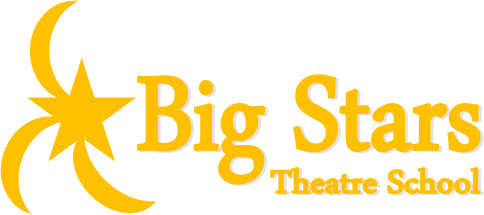 Thanks for registering your child at Big Stars. Please complete the below details and return to us:Name of Child …………………………………………………………………………………… DOB …………………………………………………………………………………………………..Name of Parent/Guardian ………………………………………………………………… Email …………………………………………………………………………………………………Address ………………………………………………………………………………………………………………………………………………………………………………………………………….Home/Mobile Number ……………………………………………………………………………………………………………………Medical Conditions/Allergies …………………………………………………………………………………………………………..

Terms and ConditionsBig Stars Theatre School aims to provide a high quality and positive performing arts experience to all those attending our classes and as such we ask that all participants adhere to the relevant terms and conditions below:All class fees must be paid ahead of the first day of a new term.Termly payment is NON REFUNDABLE, unless a class is cancelled by Big Stars Theatre School with no relation to Covid-19. Class cancellation that is related to Covid-19 is out of the control of Big Stars Theatre School.Registration forms must be filled in and submitted prior to attendance at a classYou must notify us of any changes to contact or medical information to enable us to keep up-to-date information for the safety of your childStudents participate at their own risk and are obliged to inform Big Stars Theatre School and its staff of any existing injuries or medical conditions along with emergency contact informationBig Stars Theatre School will from time to time take photographs and film footage of students during the class time for use in marketing and publicity material, and on social media including, Facebook and Instagram.Big Stars Theatre School asks that all participants abide by the Health & Safety requirements of the venueBig Stars Theatre School accepts no responsibility for any loss of property or personal injury during class timesBig Stars Theatre School reserves the right to substitute tutors without noticeStudents must wear the uniform, which can be ordered from class, or must wear clothing that allows them to move freely and comfortably without restrictions. By enrolling in our classes you are agreeing to take part in our annual performancesWe are only responsible for your child within the times of their classStudents should not bring toys/games to the classMobile phones must be switched off or put on silent during classes.Big Stars does not accept responsibility for loss or damage of any item that has not been requested as part of a workshop or performance.Students may bring a drink to be consumed during a short break. Please refrain from bringing fizzy drinksCovid-19Should your child or anyone else in your household or extended household show symptoms of the Coronavirus you MUST NOT bring them to class.During the Coronavirus pandemic parents are NOT permitted to enter the building. Children will be greeted by the class teacher at the door and sent out to parents in the same way.Social distancing will be implemented during, before and after lessons. Whilst children under the age of 11 are not required to social distance, this is something we will be encouraging.Students will be required to sanitise their hands upon arrival and departure of class. Students will be reminded to wash their hands for 20 seconds upon visiting the toilet.Your child can opt to wear a mask to lessons, should they wish, this is not compulsory.Cleaning will take place before and in between classes.By signing this form you are confirming you agree with ALL of the above terms and conditions and are giving consent to:The group owner storing your telephone number on their mobile phone in order to contact you in relation to classes and any medical emergencies there may be.The group owner contacting you via WhatsApp. This is where class information is sent out to all.The group owner storing a paper copy of the above information.The group owner may contact you via email, telephone, or text, based on the information provided above.Signed: …………………………………………………………………Date: ……………………………………………………………………

If you have any questions, please do not hesitate to contact us on 07527712354 or find us on Facebook under Big Stars Theatre School.